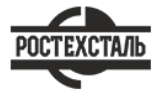 ГОСТ 4986-79Лента холоднокатаная из коррозионно-стойкой и жаростойкой стали. Технические условияСтатус: действующийВведен в действие: 1980-01-01Подготовлен предприятием ООО «Ростехсталь» - федеральным поставщиком металлопрокатаСайт www.rostechstal.ru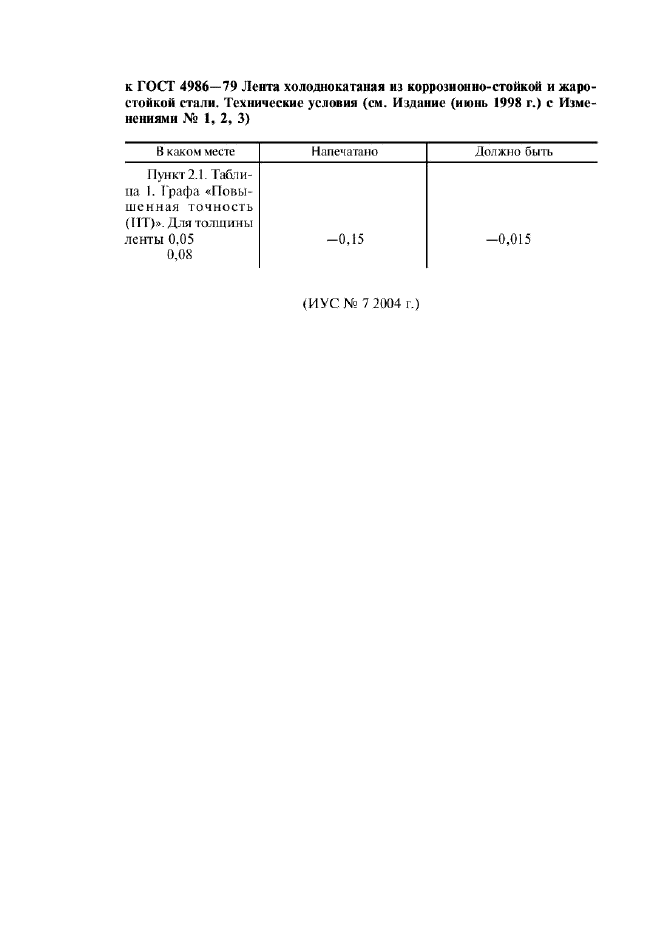 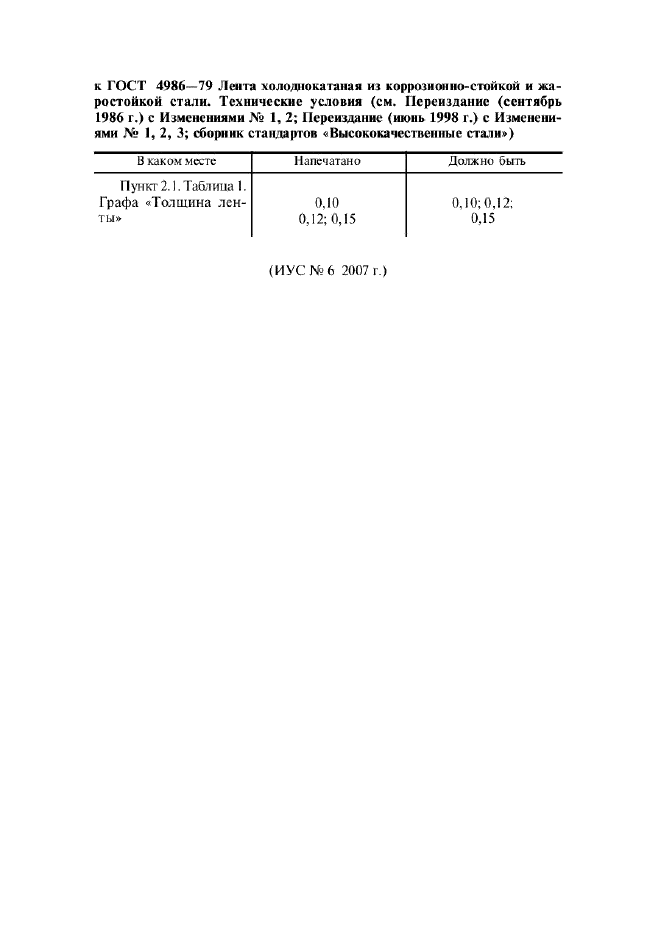 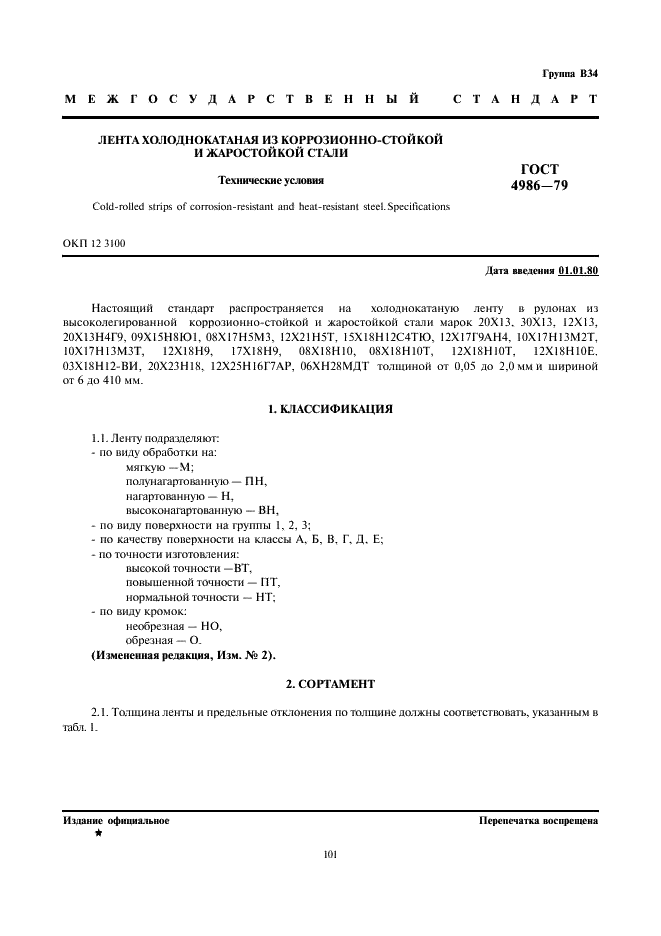 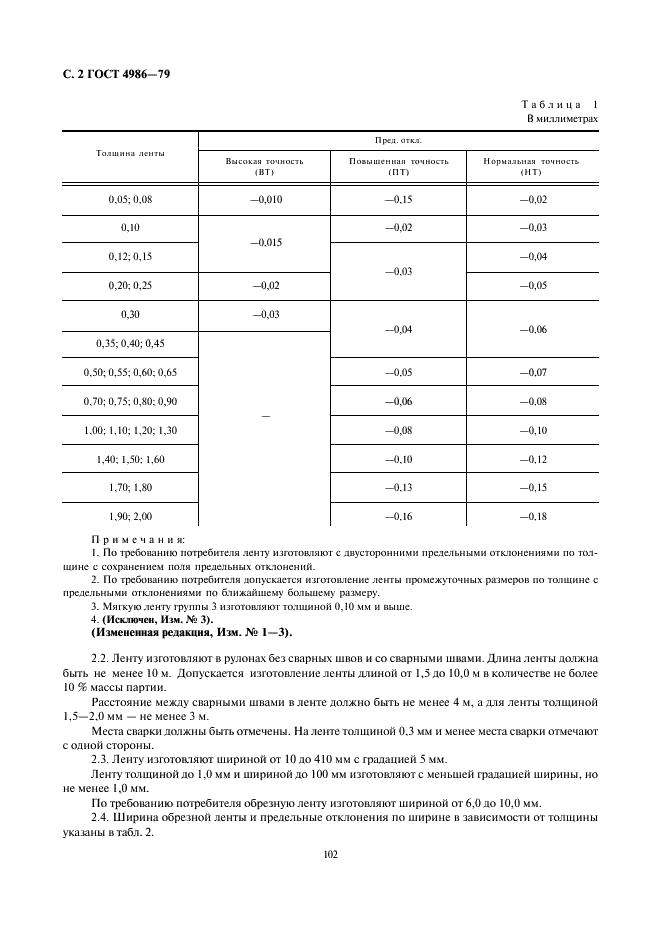 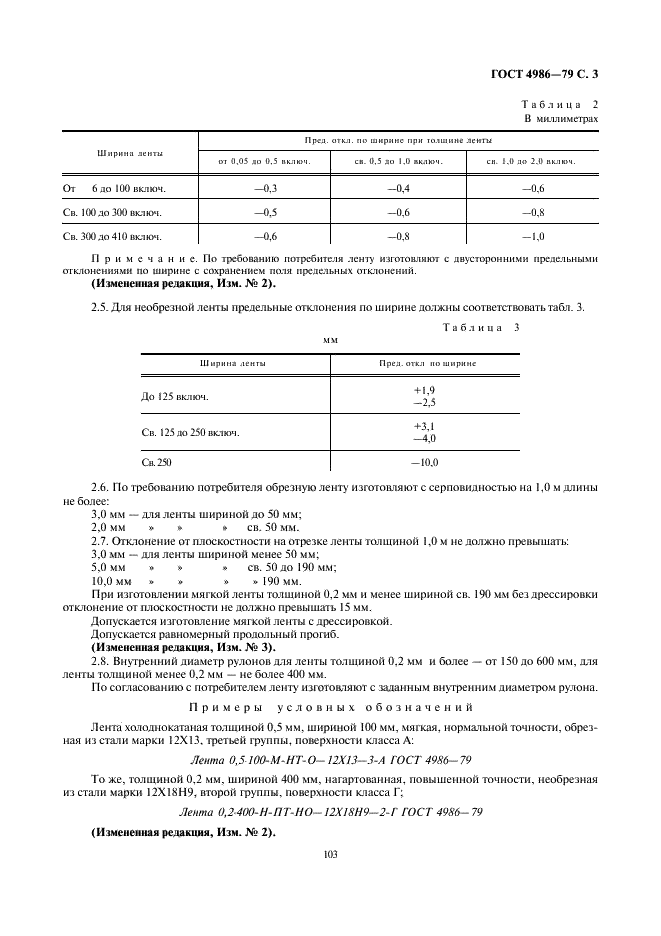 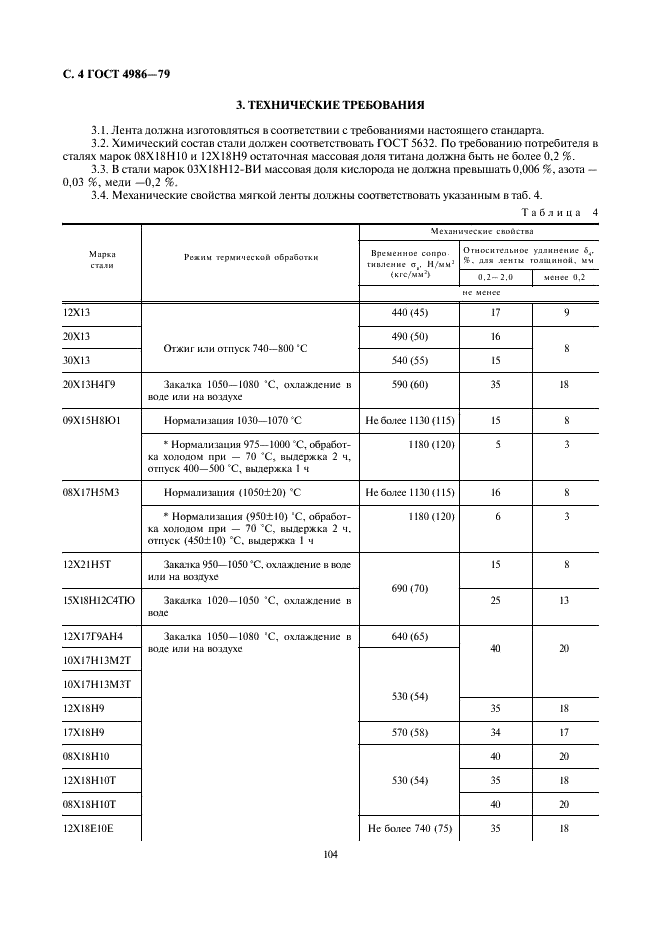 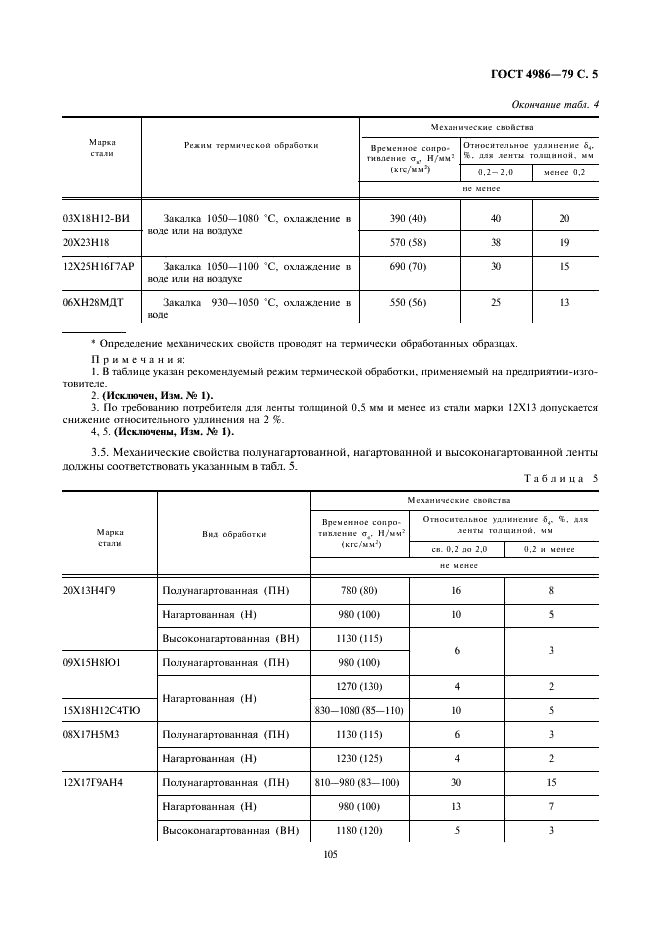 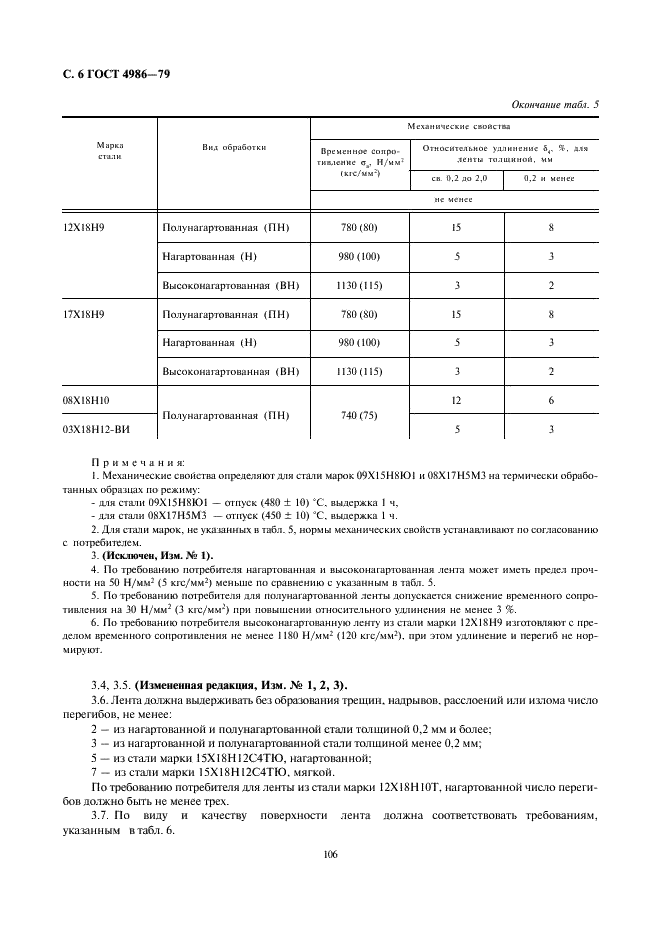 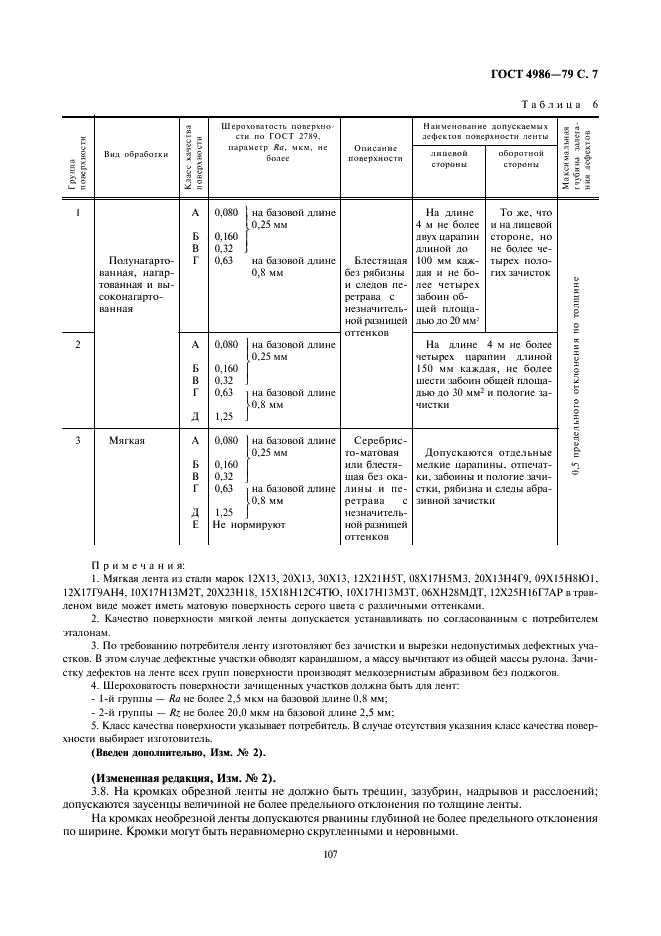 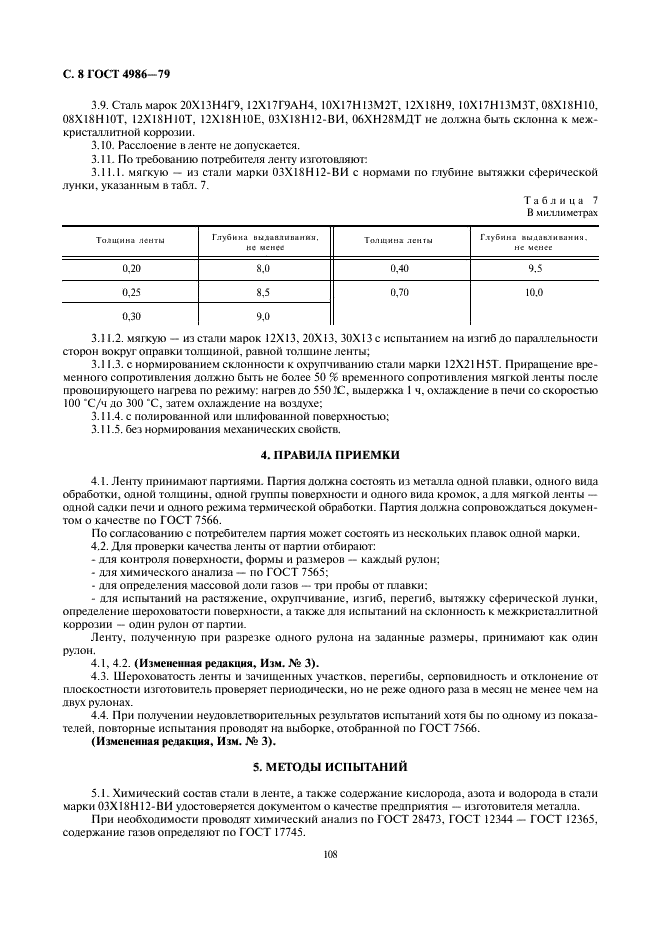 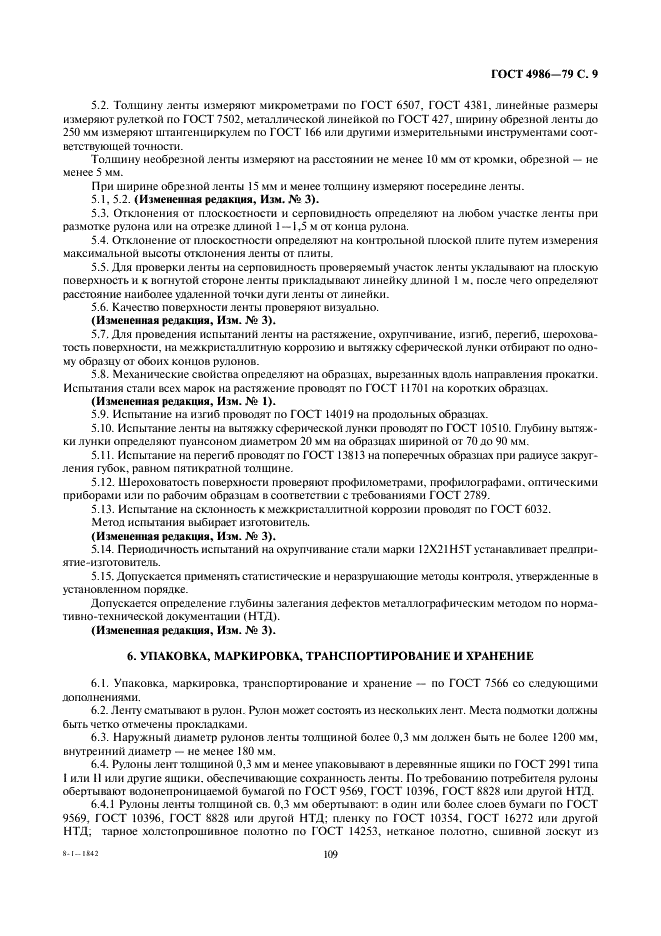 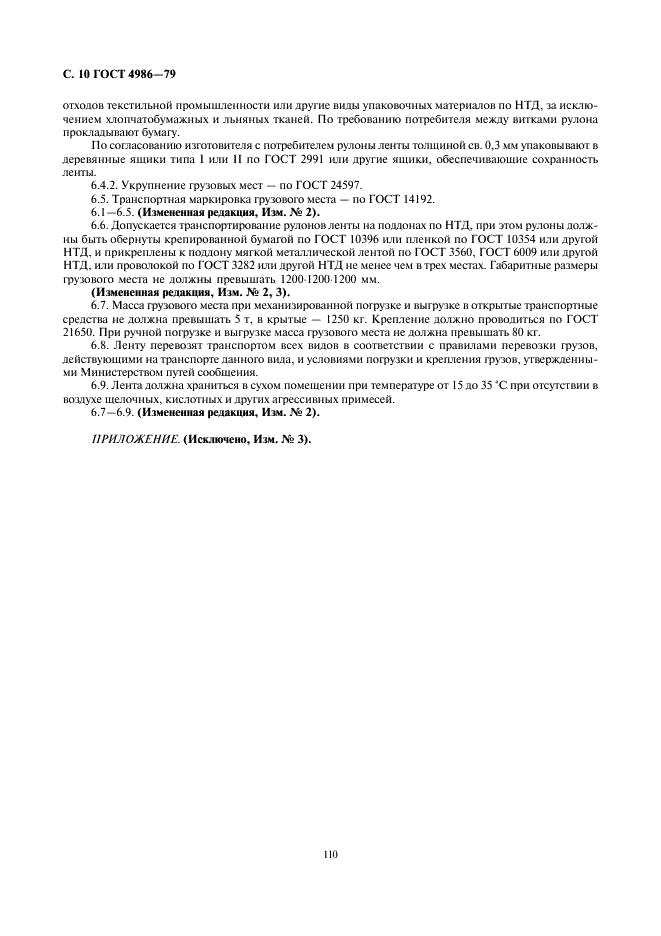 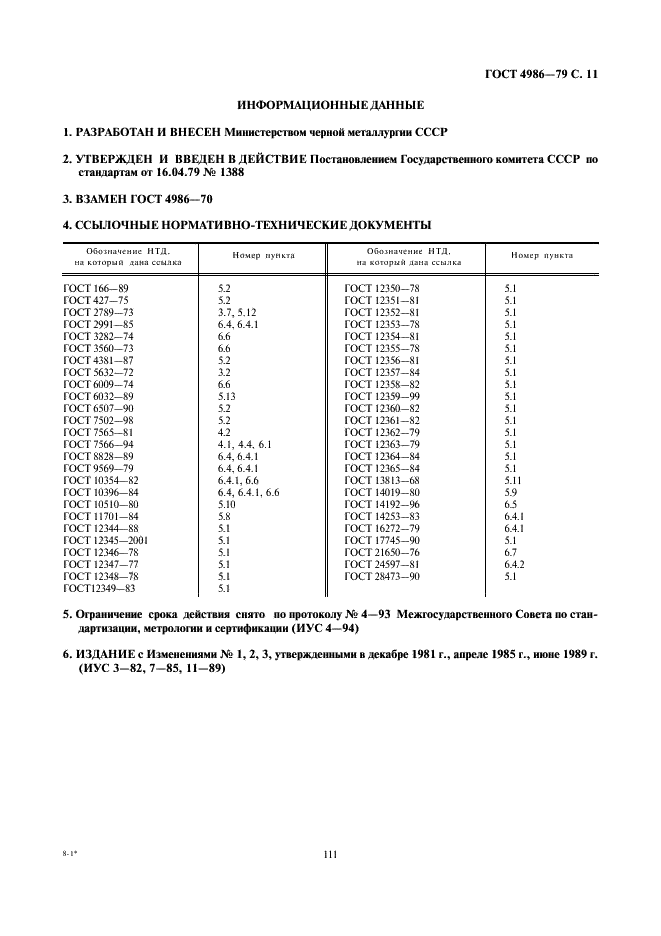 Поправка: Поправка к ГОСТ 4986-79Дата введения: 2007-06-01Актуален с: 2008-01-15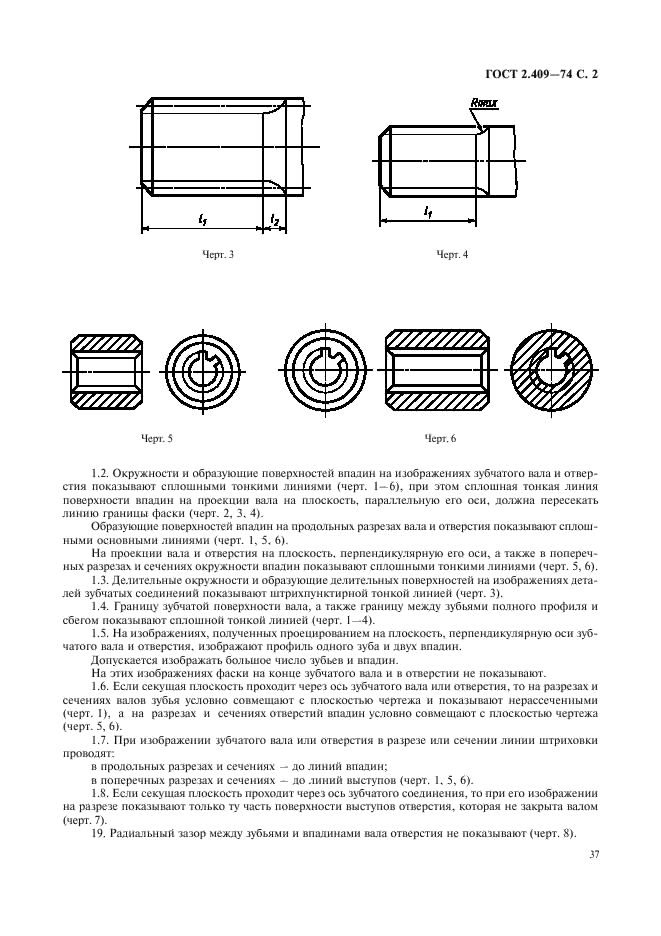 